РЕШЕНИЕО принятии решения о признании утратившим силу Решения Городской Думы Петропавловск-Камчатского городского округа от 27.02.2017 
№ 548-нд «О порядке ведения перечня видов муниципального контроля и органов местного самоуправления, уполномоченных на их осуществление на территории Петропавловск-Камчатского городского округа»Рассмотрев проект решения о признании утратившим силу Решения Городской Думы Петропавловск-Камчатского городского округа от 27.02.2017 № 548-нд «О порядке ведения перечня видов муниципального контроля и органов местного самоуправления, уполномоченных на их осуществление на территории Петропавловск-Камчатского городского округа», внесенный Главой Петропавловск-Камчатского городского округа Брызгиным К.В., в соответствии со статьей 28, частью 12 статьи 59 Устава Петропавловск-Камчатского городского округа Городская Дума Петропавловск-Камчатского городского округаРЕШИЛА:1. Принять Решение о признании утратившим силу Решения Городской Думы Петропавловск-Камчатского городского округа от 27.02.2017 № 548-нд 
«О порядке ведения перечня видов муниципального контроля и органов местного самоуправления, уполномоченных на их осуществление на территории Петропавловск-Камчатского городского округа».2. Направить принятое Решение Главе Петропавловск-Камчатского 
городского округа для подписания и обнародования.РЕШЕНИЕот 24.12.2021 № 437-ндО признании утратившим силу Решения Городской Думы Петропавловск-Камчатского городского округа от 27.02.2017 № 548-нд «О порядке ведения перечня видов муниципального контроля и органов местного самоуправления, уполномоченных на их осуществление на территории Петропавловск-Камчатского городского округа»Принято Городской Думой Петропавловск-Камчатского городского округа(решение от 22.12.2021 № 1100-р)1. Признать утратившим силу Решение Городской Думы Петропавловск-Камчатского городского округа от 27.02.2017 № 548-нд «О порядке ведения перечня видов муниципального контроля и органов местного самоуправления, уполномоченных на их осуществление на территории Петропавловск-Камчатского городского округа».2. Настоящее Решение вступает в силу после дня его официального опубликования, но не ранее 01.01.2022.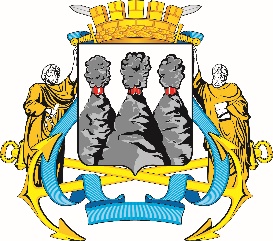 ГОРОДСКАЯ ДУМАПЕТРОПАВЛОВСК-КАМЧАТСКОГО ГОРОДСКОГО ОКРУГАот 22.12.2021 № 1100-р44-я сессияг.Петропавловск-КамчатскийПредседатель Городской ДумыПетропавловск-Камчатскогогородского округаГ.В. МонаховаГОРОДСКАЯ ДУМАПЕТРОПАВЛОВСК-КАМЧАТСКОГО ГОРОДСКОГО ОКРУГАГлава Петропавловск-Камчатского городского округаК.В. Брызгин